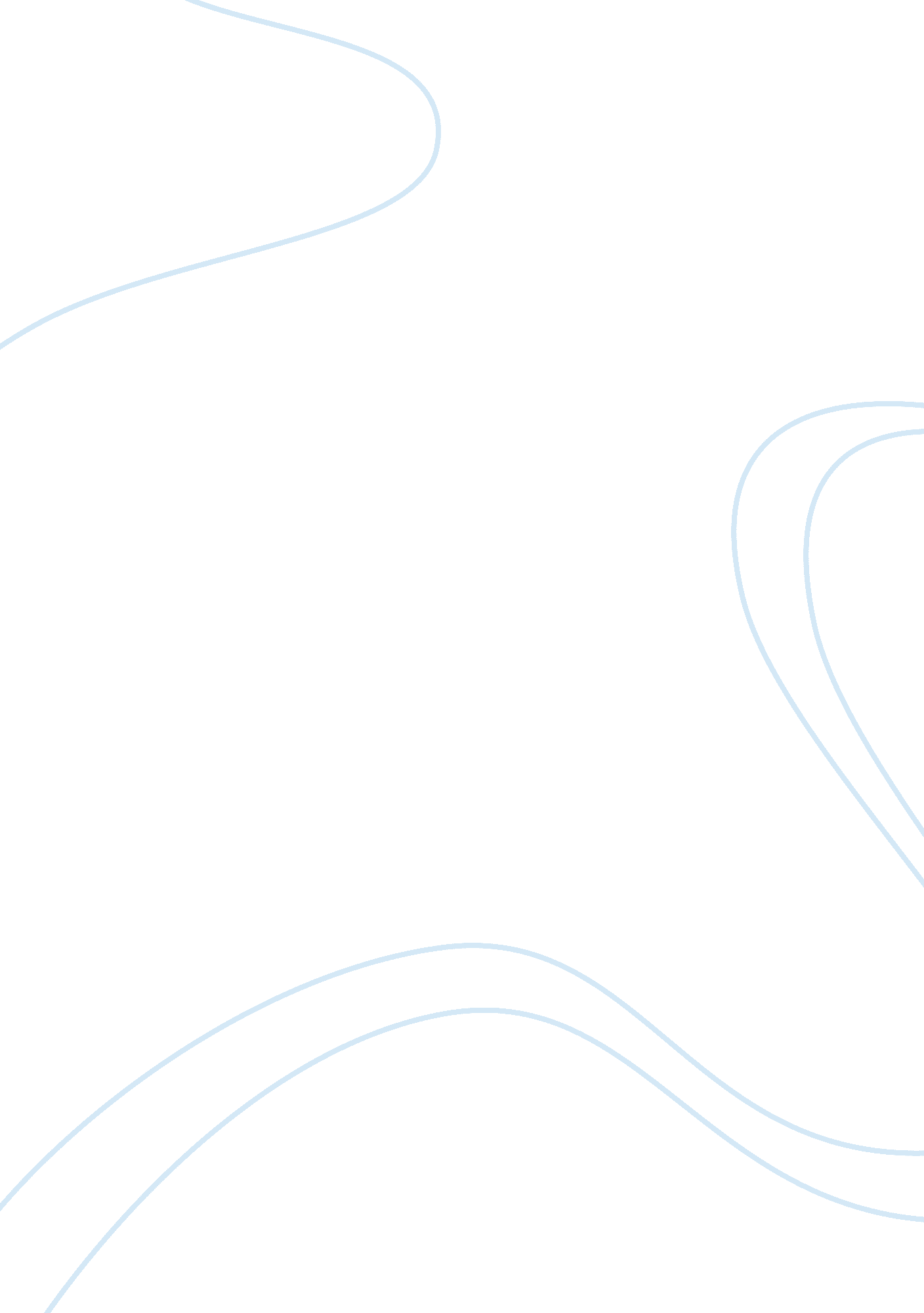 Free essay on conflict mediation influences role modelsTechnology, Development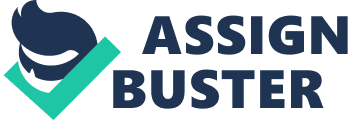 Arguably, mediation is one of the important fields in human life. As a matter of fact, every aspect of life has problems and conflict, and when this occurs groups and individuals need accompaniment to go through the issue. Some of the conflict that is mostly mediated includes divorce, neighbor differences, tenant and property owner conflict, employees’ disputes as well as financial conflicts. In fact, mediation has several applications that most concern thinking of people problems as well as decision-making. All individuals who are in mediation discipline mostly developed their interest and experiences from various people. In this case, this people act as role models that will create the urge to be part of it. Additionally, one’s personal life can serve as a form of influence in gaining mediation experiences. Some of the people who are experienced and have molded me to develop interest in mediation include my father, family members, and my grandfather. Moreover, my personal experience has a United States Marine Corps influenced and molded me to be interested in mediation. 
Mediation is crucial in the life of people because it assists the conflicting parties in their negotiation process by facilitating parties communication, as well as helping them overcome and identify obstacles that may arise. The people are in my life who have influenced me are good role models; in fact, they have made me believe that I can achieve my mediation objectives and goals. Perhaps, these individuals have induced some confidence in me, to believe in my strength and powers to mediate. Undeniably, people with tremendous experience in mediation, act as role models in developing and influencing others to develop interest in mediation, and be part of conflict resolution in society. 
In my entire life, my father has influenced me to me interested in mediation. Certainly, through is 30 years of being a lawyer, my father has specialized in family law, whereby 80% of marriages end up in divorce. In this case, it is clear that there are many family and marriage disputes in society today, which needs a lot of mediations. Through his career, my father settled a lot of family disputes based on the rule of law, and most of it ended in divorce. Therefore, it developed my interest in mediation because it is the best alternative dispute resolution technique. The influence developed much interest I n mediation, whereby parties involved could be convinced to gather together under a conducive environment, collect information from them, and finally mediate. For example, in United States conflict mediation has proved successful on issues pertaining child custody and divorce. 
In addition, my father influenced me greatly in the way he utilized conflict resolution as well as mediation frequently. The way he approached situations was tremendously influential. Basically, my most crucial mediations interest, skills, as well as attributes were learned through observation of people around me, such as my father. He persistently influenced me through the way he solved conflicts among his clients. I learned that is essential to always be calm and confident is solving other mediating among people. The way I saw him work and help people with various marriage issues, encouraged me to be a mediator. In our society, it is evident that there are a lot of disputes that require mediations as a problem solving strategy. 
Another influential arena where I gained a lot of influence and skills to mediate was been in the United States Marine Corps. Within my place of work, there were various challenging situations where it required mediators. Additionally, I learned to calm critical situations within the force. Moreover, I met numerous leaders of whom I emulated their leadership skills. In conflict mediation, various leadership skills are needed, and the leaders I met in the United States Marine Corps molded me towards mediation. Some of the skills I emulated that developed my interest to mediation include techniques to improve or open dialogue among the conflicting parties. The influence made me develop a commitment to mediate conflict. Working as a United States Marine Corps is one of the challenging task, where it develops some maturity and professionalism to face challenging and critical situations. Leaders within United States Marine Corps have worth leadership qualities that are essential in the mediation process. Undeniably, these leaders demonstrated these traits in their daily activities. As a matter of fact, their leadership traits helped other marines to earn loyal corporation, confidence as well as respect. Some of these traits that influenced me to be interested in mediations include judgment, dependability, justice, decisiveness, initiative as well as tact. Conversably, these traits became a basis of my interest, as well as developed the will to mediate. Generally, my experience as a United States Marine Corps influenced and molded me to be interested in mediation. Globally, people agree to the fact that raising a family is a complicated task. It requires a lot of endurance and wisdom. My grandparents are among the people who in one way or another molded be towards mediation. My grandparents have undergone a lot of challenges, but they have been married for the last 60 years. In their marriage, they were blessed with seven children of whom they provided for them. In their life, there was much to learn, especially the way they applied mediation skills and strategies to achieve their parental objectives as well as marital success. Each of the seven children had their own needs, whereby my grandparents provided them. In situations, where they could not be satisfied, mediation worked. 
The privacy that my grandparents maintained during family conflicts developed some interest to mediate. In fact, they developed assurance that conflicts in family and its mediation remained private. My grandparents used various techniques in mediating marital and family issues. One persons behaviors and experience within the family differ greatly from one another; hence, mediating among seven children required lots of skills. In this perspective, it is imperative to comprehend that individuals are different, and it is crucial to offer mediations that are effective to the conflicting parties. Conflict mediation among my grandparents depended on respect, and apologies; in fact, there were situations where they could apologize to their parents. This later I learned are part of crucial conflict mediation and resolution technique. As I reflect back to my experiences during my free time away from work, I recall the time I spent with my friends, whereby in some instances our engagements resulted in conflicts. Its often postulated that when people are involved in conflicts they either fight or escape from looking for ways to resolve such experiences. As such, the way in which my friends conceived solutions for the conflict they had were a unique and it taught me a lesson worth upholding on conflict resolution. Precisely, my friends argued almost to the point of fighting but opted to seek for our intervention from other friends who did not take sides concerning the issue being debated on. Conclusively, many people have influenced my life and molded me to be interested in mediation. These people include my father, grandparents, friends, as well as leaders at United States Marine Corps. Conflict mediation and resolutions depend on the experiences and influence from other people. In contemporary society, mediation is still the best alternative dispute resolution technique. 